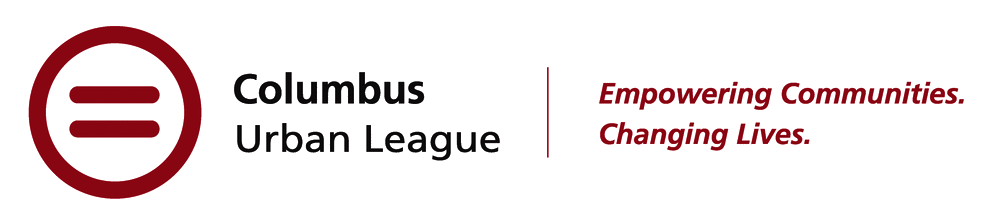 Have you received rental or other housing assistance from any other agency?   YES	NoIf so: which agency, when, please explain? 	I verify that the information provided in all sections of this application is accurate to the best of my knowledge. I understand that providing false or incomplete information constitutes fraud and is subject to state and federal prosecution.“Title 18, Section 1001 of the U.S. Code states that a person is guilty of a felony for knowingly and willingly making false or fraudulent statements to any department of (or organization acting on behalf of) the United States Government. In addition, any person who knowingly or willingly requests, obtains or discloses any information under false pretenses concerning an applicant or participant of the program may be subject to a misdemeanor and fined not more than $5,000. HUD and any owner (or any employee of HUD or the owner), grantee or sub-grantee may be subject to penalties for unauthorized disclosures or improper use of information collected based on the  application or consent form.  Use of the information collected based on this verification form or from these documents is restricted to assistance determination or the purposes cited above. Any applicant or participant affected by negligent disclosure of information may bring civil action for damages, and seek other relief, as may be appropriate, against the officer or employee of HUD or the owner, or the grantee or sub-grantee of HUD responsible for the unauthorized disclosure or improper use.  Penalty provisions for misusing the social security number are contained in the **Social Security Act at 208 (a) (6), (7) and (8). Violation of these provisions are cited as violations of 42 U.S.C. 408 (a) (6), (7) and (8).**”Name	DateHow long have you lived at this address?Have all the adults in client’s household lived there the same length of time?	Yes	NoIf no, who has lived there a different length of time and how long have they been there?Select a choice from a list of living arrangements or situations for each person in the household:Household Members (Adults)How many people live in the unit?	 	How many bedrooms are there in the unit?	 	How much is the rent?	 	Is your rent subsidized? (Section 8, public housing,	Yes 	No 		If so, what kind ofrent based on income)	subsidy? 	Are you current with your rent payments?Yes	NoIf no, why are you not current?   	How far behind are you?  $ 	for 	monthsHow much is client’s gas payment? 		Electric payment? 	Are you current with your gas and electric payments?	Yes	NoIf no, why are you not current?	 	How far behind are you?  $ 	for 	months for gas$ 	for 	months for electricWhy are you being evicted from this residence?	 	Has anything been filed in court?YesNo  if so, what date?  	Do you want to stay at your current address?Yes	NoDo you want to talk/make arrangements with your landlord?Yes	NoWhat have you done to prevent eviction?If you lose your housing, what is your plan?  	Would you be able to stay with family or friends?	Yes	NoWould your family/friends need assistance if you became part of that household?(food, etc.)	Yes	NoHow long would you be able to stay in that household?	 	Have you stayed in shelter in Dayton/Montgomery County before:Yes	NoIf yes, when and where?	 	Is client continuously homeless for at least on year?	Yes	NoNumber of Times the Client has been homeless in the past three years? 	If four or more, total number of months continuously homeless in the last three year? 	Total number of months continuously homeless immediately prior to project entry? 	Must include eligible gross income (listed below) for all adult members of the household.Is annual income less than amount listed in this table for Prevention ONLY household size? Yes 	Check all that Health Insurance you receive. (This is not considered income.)Medicaid	VA Medical ServicesMedicare	Health Insurance Obtained through COBRAState Health Insurance for Adults	Private Health InsuranceState Health Insurance	OtherCheck all that you receive. (This is not considered income.)Should include ALL assets owned by household members.Definition: An individual or family has income below 30% AMI and has insufficient resources immediately available to attain housing stability (see completed Assistance Determination Form).Is there a likelihood client will be able to maintain stable housing after assistance ends?Yes	NoBased on the Imminent Risk of Homelessness Assessment, the household does qualify for HCRP assistance.Name of staff completing the form	Signature	DateDefinition: Individuals and families who lack a fixed, regular, and adequate nighttime residence and includes a subset for an individual who resided in an emergency shelter or a place not meant for human habitation and who is exiting an institution where he or she temporarily resided.Is there a likelihood client will be able to maintain stable housing after assistance ends?Yes	NoBased on the Homeless Assessment, the household does qualify for HCRP assistance.Name of staff completing the form	Signature	DateTotal amount needed:	$ 	Does client need: 		One-time assistance 		Short- or medium-term assistanceClient Contribution Determination:Monthly contract rent amount:	 	Client contribution after first month (minimum of 25% of rent):	 	My signature below indicates my agreement to pay the above noted portions of my rent as agreed upon by me and my case manager. In order to avoid late fees, my portion of the rent must be paid on or before the first of the month and I must provide documentation to my case manager showing my rent has been paid. If my portion has not been paid on or before the first of the month, I may forfeit my assistance. If I do not pay my portion of the rent, it also releases the program from paying the remaining portion of my rent to the landlord.Client Signature	DatePROPERTY INFORMATIONLandlord is owner of property.Property was constructed in what year?   	 Property is not in foreclosure.Rent is reasonableProperty passed Habitability InspectionDate inspection requested:	 	                                                                 Date inspection report received (report in file):     	Property passed Visual Lead Inspection (required if there is a child under 6 in the household or if a member of the household is pregnant and the unit was built before 1978)Date inspection requested:	 	                                                                 Date inspection report received (report in file):     	I understand that the Housing Crisis Response Program was designed to provide temporary financial assistance and case management services to prevent individuals and families from becoming homeless or help those who are experiencing homelessness to be quickly re-housed and stabilized.I understand that by enrolling in this program I agree to:If moving to a new location, I understand that I cannot sign a lease or move into that property until a housing (habitability) inspection has been completed and passes.I understand that if I have children under six years of age or if someone in my household is pregnant AND the unit I am currently living in or the unit I am moving to was built before 1978, the property must undergo a lead-based paint inspection. I cannot move into that property until the unit has passed inspection.Meet regularly (as agreed upon) with my case manager (calling if I can’t make an appointment).Establish a plan and a budget that will help me maintain my housing after I receive assistance.Report any changes to my household or housing to my case manager within ten (10) calendar days.I verify that all information provided is accurate to the best of my knowledge. I understand that providing false or incomplete information constitutes fraud and is subject to state and federal prosecution.Title 18, Section 1001 of the U.S. Code states that a person is guilty of a felony for knowingly and willingly making false or fraudulent statements to any department of (or organization acting on behalf of) the United States Government. In addition, any person who knowingly or willingly requests, obtains or discloses any information under false pretenses concerning an applicant or participant of the program may be subject to a misdemeanor and fined not more than $5,000.HUD and any owner (or any employee of HUD or the owner), grantee or sub-grantee may be subject to penalties for unauthorized disclosures or improper use of information collected based on the application or consent form. Use of the information collected based on this verification form or from these documents is restricted to assistance determination or the purposes cited above. Any applicant or participant affected by negligent disclosure of information may bring civil action for damages, and seek other relief, as may be appropriate, against the officer or employee of HUD or the owner, or the grantee or sub-grantee of HUD responsible for the unauthorized disclosure or improper use. Penalty provisions for misusing the social security number are contained in the **Social Security Act at 208 (a) (6), (7) and (8). Violation of these provisions are cited as violations of 42 U.S.C. 408 (a) (6), (7) and (8).**Client Signature	DateCo-Applicant Signature:	Date:Counselor Signature:	Date:Columbus Urban League	Monthly Household Budget	October 2, 2014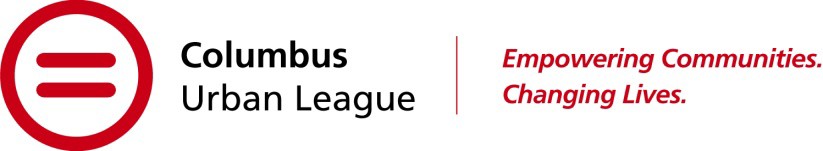 788 Mount Vernon Ave • Columbus, Ohio 43203 Phone: (614) 372-2300• Fax: (614) 372-2345Conflict of Interest and Disclosure Statement Form CONFLICT OF INTERESTThe Columbus Urban League prohibits the following actions in order to prevent a conflict of interest in the provision of its housing counseling and education services.The Columbus Urban League will ensure and monitor that the agency, its staff, or any member of their immediate family must not take any action that may result in, or create the appearance of: administering the housing counseling program for personal or private gain; providing preferential treatment to any organization or person; or undertaking any action that might compromise the agency’s ability to ensure compliance with HUD program requirements, or to serve the best interests of its clients.Individual directors or employees, or family members of the Columbus Urban League may not accept a fee or any other consideration for referring a client to mortgage lenders, brokers, builders, real estate sales agents, or brokers.A director, employee, officer, contractor, or agent of Columbus Urban League shall not refer clients to mortgage lenders, brokers, builders, or real estate sales agents in which the officer, employee, director, his or her spouse, child, or general partner has a financial interest, neither may they acquire the client’s property from the trustee in bankruptcy or accept a fee or any other consideration for referring a client to mortgage lenders, brokers, builders, or real estate sales agents or brokers.A director, employee, officer, contractor, agent, his or her spouse, child, general partner, or organization in which he or she serves as employee (other than with the Columbus Urban League), or with whom he or she is negotiating future employment, may not have a direct interest in the client as a landlord, broker, or creditor, or originate, have a financial interest in, service, or underwrite a mortgage on the client’s property, own or purchase a property that the client seeks to rent or purchase, or serve as a collection agent for the client’s mortgage lender, landlord, or creditor.DISCLOSURESThe Columbus Urban League offers the following services to our clients:Pre-purchase Counseling/Education, Rental Counseling/Education, Fair Housing Counseling/Education and Financial Counseling/EducationFinancial support for the Columbus Urban League Housing Services programs is currently being provided by the following partners:National Urban League, HUD, Ohio Housing Finance Agency, City of Columbus, Franklin County, Chase, Franklin County Job and Family Services, 5/3, Nationwide, and Union Savings Bank.Clients are entitled to receive any of the counseling services listed.Clients have the right and responsibility to decide whether to engage in housing counseling with the Columbus Urban League and to determine whether counseling is suitable for their housing problem.Columbus Urban League has the discretion to charge reasonable fees for some counseling services and these fees will be explained to clients prior to any counseling. Fees will not be charged if it creates a financial hardship for the clients and counseling will not be denied based on the inability to pay fees.Columbus Urban League provides information on a broad range of housing programs and products. Housing counseling received at the Columbus Urban League does not guarantee clients will receive any financial assistance with their housing problem from any financing entity, including mortgage financing from any lender.Clients may be referred to other Columbus Urban League services or to other companies/agencies, as appropriate, which may be able to assist with particular concerns identified. Clients are not obligated to use any of these services offered to them.Columbus Urban League housing counselors may answer questions and provide information but cannot give legal advice. If clients want legal advice, they will be referred for appropriate assistance.Notwithstanding any recommendations made by the Columbus Urban League or its Housing Counselors about products or services, clients are free to choose lenders, loan products and homes or abstain from doing so, and that receiving counseling is not contingent on the use of any product or service offered by the Columbus Urban League or its Industry partners.Columbus Urban League is not involved in providing real estate and/or mortgage services and no fee or commission is received in addition to the counselor’s salary.Columbus Urban League receives funding for programs through local, State and Federal industry partners and, as such, is required to share some of clients’ personal information with program administrators or their agents for purposes of program monitoring, compliance and evaluation.Alternative services, programs and products may be found by seeking help from another HUD-Approved agency found at http://hud.gov/offices/hsg/sfh/hcc/hcs.cfm. Local agencies offering similar services include: Homeport, Homes on the Hill and Community Mediation Services.I/We have read and received a copy of the Conflict of Interest and Disclosure Statement Form.Client Signature	DateClient Signature	DateColumbus Urban League,	DateHousing Counseling Specialist or Financial Empowerment CoachTelephone Counseling:  Disclosure Statement Read to client? Yes 	 Counselor Initials: 	No 	Privacy Policy and PracticesThe Columbus Urban League is committed to assuring the privacy of individuals and/or families who have contacted us for assistance. We realize that the concerns you bring to us are highly personal in nature. We assure you that all information shared both orally and in writing will be managed within legal and ethical considerations. Your “nonpublic personal information,” such as your total debt information, income, living expenses and personal information concerning your financial circumstances may be use anonymous to aggregated case file information for the purpose of evaluating our services, gathering valuable research information and designing future programs.Types of information that we gather about youInformation we receive from you orally, on applications or other forms, such as your name, address, social security number, assets, and income;Information about your transactions with us, your creditors, or others, such as your account balance, payment history, parties to transactions and credit card usage; andInformation we receive from a credit reporting agency, such as your credit history.You may opt-out of certain disclosuresYou have the opportunity to “opt-out” of disclosures of your nonpublic personal information to third parties (such as your creditors), that is, direct us not to make those disclosures.If you choose to “opt-out”, we will not be able to answer questions from your creditors. If at any time, you wish to change your decision with regard to your “opt-out”, you may call us at (phone number) and do so.By checking this box, I/We have chosen to opt-out Release of your information to third partiesSo long as you have not opted-out, we may disclose some or all of the information that we collect, as describedabove, to your creditors or third parties where we have determined that it would be helpful to you, would aid us in counseling you, or is a requirement of grant awards which make our services possible.We may also disclose any nonpublic personal information about you or former customers to anyone as permitted by law (e.g., if we are compelled by legal process).Within the organization, we restrict access to nonpublic personal information about you to those employees who need to know that information to provide services to you. We maintain physical, electronic and procedural safeguards that comply with federal regulations to guard your nonpublic personal information. 	_Client Signature	Date 	_Client Signature	Date 	_Columbus Urban League, Housing Counseling Specialist	DateTelephone Counseling - Disclosure Statement read to client? Yes 	 Counselor Initials:   	No 	Letter of Authorizationand 	(client(s), hereby give authorization and permission for the Columbus Urban League’s Housing Services Department (31-4379453), to speak with, obtain information, and/or copies of other pertinent file information with regards to my housing case file. Purpose of the authorization is to gather information to assist in facilitating a resolution related to my housing counseling situation.Pre-purchase and Rental Counseling clients:I/We authorize the Columbus Urban League’s Housing Services Department to submit client-level information to the Housing Counseling System for the U.S. Department of Housing and Urban Development (HUD) grant and authorize HUD to open files to be reviewed for program monitoring and compliance purposes. I/We give permission for HUD program administrators and/or their agents to follow-up with me/us for the purposes of program evaluation.Client #1:	Client #2:Address: 		Address:   	Loan # (as applicable): 	                           Date of Birth:   		                                             Social Security #: 		Loan # (as applicable): 	                             Date of Birth:   		                                               Social Security #: 		Client #1 Signature	Client #2 SignatureDate	DateColumbus Urban League,	DateHousing Counseling Specialist788 Mount Vernon Avenue • Columbus, Ohio 43203 • Phone: (614) 372-2300 • Fax: (614) 372-2345EMERGENCY ASSISTANCE PROGRAMAPPLICATIONEMERGENCY ASSISTANCE PROGRAMAPPLICATIONEMERGENCY ASSISTANCE PROGRAMAPPLICATIONAPPLICANT INFORMATIONAPPLICANT INFORMATIONAPPLICANT INFORMATIONName:Name:Date:Date of birth:SSN:Phone:Current address:Current address:Current address:City:State:ZIP Code:Age:Gender:	Male	Female	(Please circle)Gender:	Male	Female	(Please circle)Primary Race: (Please check one)American Indian or Alaskan	Native Hawaiian or Pacificnative	IslanderAsian	Black or African AmericanWhite	Other multi-racialPrimary Race: (Please check one)American Indian or Alaskan	Native Hawaiian or Pacificnative	IslanderAsian	Black or African AmericanWhite	Other multi-racialPrimary Race: (Please check one)American Indian or Alaskan	Native Hawaiian or Pacificnative	IslanderAsian	Black or African AmericanWhite	Other multi-racialEthnicity: (Please check one)Hispanic/Latino	Non-Hispanic/Non-LatinoEthnicity: (Please check one)Hispanic/Latino	Non-Hispanic/Non-LatinoEthnicity: (Please check one)Hispanic/Latino	Non-Hispanic/Non-LatinoPrimary Language:	  				 Secondary Language:	 				 Fluent in English?	 	Yes	 	No Need interpreter?	 	Yes	 	NoPrimary Language:	  				 Secondary Language:	 				 Fluent in English?	 	Yes	 	No Need interpreter?	 	Yes	 	NoPrimary Language:	  				 Secondary Language:	 				 Fluent in English?	 	Yes	 	No Need interpreter?	 	Yes	 	NoLevel of education:	(check one)High school diploma or GED	College degreeLast grade completed: 		Master’s degreeSome college	Technical training-what field? 	Level of education:	(check one)High school diploma or GED	College degreeLast grade completed: 		Master’s degreeSome college	Technical training-what field? 	Level of education:	(check one)High school diploma or GED	College degreeLast grade completed: 		Master’s degreeSome college	Technical training-what field? 	US Military Veteran: (Please check one)Yes	NoAre you or anyone in your household pregnant?Yes	No	If yes, who?  	US Military Veteran: (Please check one)Yes	NoAre you or anyone in your household pregnant?Yes	No	If yes, who?  	US Military Veteran: (Please check one)Yes	NoAre you or anyone in your household pregnant?Yes	No	If yes, who?  	EMERGENCY ASSISTANCE PROGRAMAPPLICATIONEMERGENCY ASSISTANCE PROGRAMAPPLICATIONEMERGENCY ASSISTANCE PROGRAMAPPLICATIONEMERGENCY ASSISTANCE PROGRAMAPPLICATIONEMERGENCY ASSISTANCE PROGRAMAPPLICATIONEMERGENCY ASSISTANCE PROGRAMAPPLICATIONEMERGENCY ASSISTANCE PROGRAMAPPLICATIONEMERGENCY ASSISTANCE PROGRAMAPPLICATIONEMERGENCY ASSISTANCE PROGRAMAPPLICATIONEMERGENCY ASSISTANCE PROGRAMAPPLICATIONEMERGENCY ASSISTANCE PROGRAMAPPLICATIONAPPLICANT INFORMATION (CONT.)APPLICANT INFORMATION (CONT.)APPLICANT INFORMATION (CONT.)APPLICANT INFORMATION (CONT.)APPLICANT INFORMATION (CONT.)APPLICANT INFORMATION (CONT.)APPLICANT INFORMATION (CONT.)APPLICANT INFORMATION (CONT.)APPLICANT INFORMATION (CONT.)APPLICANT INFORMATION (CONT.)APPLICANT INFORMATION (CONT.)OTHER HOUSEHOLD MEMBERSOTHER HOUSEHOLD MEMBERSOTHER HOUSEHOLD MEMBERSOTHER HOUSEHOLD MEMBERSOTHER HOUSEHOLD MEMBERSOTHER HOUSEHOLD MEMBERSOTHER HOUSEHOLD MEMBERSOTHER HOUSEHOLD MEMBERSOTHER HOUSEHOLD MEMBERSOTHER HOUSEHOLD MEMBERSOTHER HOUSEHOLD MEMBERSNameRaceEthnicityEthnicityRelationship to Head ofHouseholdDate of BirthGenderSocial Security#Veteran Yes/NoIMPORTANT: PLEASE PROVIDE TWO WORKING PHONE NUMBERS WHERE YOU MAY BE CONTACTEDIMPORTANT: PLEASE PROVIDE TWO WORKING PHONE NUMBERS WHERE YOU MAY BE CONTACTEDIMPORTANT: PLEASE PROVIDE TWO WORKING PHONE NUMBERS WHERE YOU MAY BE CONTACTEDIMPORTANT: PLEASE PROVIDE TWO WORKING PHONE NUMBERS WHERE YOU MAY BE CONTACTEDIMPORTANT: PLEASE PROVIDE TWO WORKING PHONE NUMBERS WHERE YOU MAY BE CONTACTEDIMPORTANT: PLEASE PROVIDE TWO WORKING PHONE NUMBERS WHERE YOU MAY BE CONTACTEDIMPORTANT: PLEASE PROVIDE TWO WORKING PHONE NUMBERS WHERE YOU MAY BE CONTACTEDIMPORTANT: PLEASE PROVIDE TWO WORKING PHONE NUMBERS WHERE YOU MAY BE CONTACTEDIMPORTANT: PLEASE PROVIDE TWO WORKING PHONE NUMBERS WHERE YOU MAY BE CONTACTEDIMPORTANT: PLEASE PROVIDE TWO WORKING PHONE NUMBERS WHERE YOU MAY BE CONTACTEDIMPORTANT: PLEASE PROVIDE TWO WORKING PHONE NUMBERS WHERE YOU MAY BE CONTACTEDPhone Number:Phone Number:Phone Number:Phone Number:Whose number is this?Whose number is this?Whose number is this?Whose number is this?Whose number is this?Whose number is this?Whose number is this?Phone Number:Phone Number:Phone Number:Phone Number:Whose number is this?Whose number is this?Whose number is this?Whose number is this?Whose number is this?Whose number is this?Whose number is this?EMERGENCY ASSISTANCE PROGRAMAPPLICATIONHOUSING INFORMATIONNAME:1.Do you or anyone in your household have a disability that is expected to be of long duration that substantially limits their ability to live on their own?	Yesand NoIf yes, check any of the following that best reflect the condition.Physical disability	Mental disability	Emotional disability Developmental disability	HIV/AIDS`	Substance Abuse2.What is client’s current address?	 	3.Who is client’s landlord and what is their address and phone number?One week or lessMore than one week, but less than one monthOne to three monthsMore than three months, but less than one yearOne year or longerDon’t knowRefusedEMERGENCY ASSISTANCE PROGRAMAPPLICATIONHOUSING INFORMATIONName-Name-Name-Name-Housing TypeRental by client, no housing subsidyRental by client, with other (non-VASH)housing subsidy (Sec. 8)Subsidized Housing(public housing/ project- based Section 8)Staying/ living in friend’s room, apartment, houseStaying/living in familymember’s room, apartment, housePlace not meant for human habitationEmergency shelterOther:EMERGENCY ASSISTANCE PROGRAMAPPLICATIONHOUSING INFORMATIONEMERGENCY ASSISTANCE PROGRAMAPPLICATIONINCOME INFORMATION:Source (circle where appropriate)Who isReceivingMonthlyamountAnnualAmountDocumentationProvidedEmployment /Employment IncomeRetirement Income from Social SecurityPrivate Disability InsuranceUnemployment InsuranceSupplemental Security Insurance (SSI)Social Security Disability Insurance (SSDI)Worker’s compensationTemp. Assistance for Needy Families (TANF)General Assistance (Disability Assistance)Pension/Retirement IncomeChild Support/Alimony/Foster CareVA Service-Connected Disability CompensationVA Non-Service Connected Disability PensionArmed services incomeOther sourceTOTALNo30% Median (2020):30% Median (2020):1 person1 person2 persons3 persons4 persons5 persons6 persons7 persons8 persons$17,700$17,700$20,220$22,740$25,260$27,300$29,310$31,350$33.360EMERGENCY ASSISTANCE PROGRAMAPPLICATIONINCOME INFORMATIONSpecial Supplemental Nutrition Programfor WICVeteran’s Administration (VA) MedicalServicesTANF Child Care ServicesTANF Transportation ServicesOther TANF – Funded ServicesSection 8, Public Housing or rental assistanceOther SourceEMERGENCY ASSISTANCE PROGRAMAPPLICATIONASSET INFORMATIONTYPE OF ASSETACCOUNT NUMBERCURRENT BALANCE/VALUE OF ASSETINCOME FROM ASSET(Current Interest Rate)Checking AccountChecking AccountSavings AccountSavings AccountRetirement SavingsRetirement SavingsMoney MarketFundsTOTAL AMOUNTEMERGENCY ASSISTANCE PROGRAMAPPLICATIONFOR PREVENTION ONLY: IMMINENT RISK OF HOMELESSNESS ASSESSMENTMeets monthly gross income below 30% of 2020 AMI (use chart below and circle)Meets monthly gross income below 30% of 2020 AMI (use chart below and circle)Meets monthly gross income below 30% of 2020 AMI (use chart below and circle)Meets monthly gross income below 30% of 2020 AMI (use chart below and circle)Meets monthly gross income below 30% of 2020 AMI (use chart below and circle)Meets monthly gross income below 30% of 2020 AMI (use chart below and circle)Meets monthly gross income below 30% of 2020 AMI (use chart below and circle)Meets monthly gross income below 30% of 2020 AMI (use chart below and circle)Meets monthly gross income below 30% of 2020 AMI (use chart below and circle)Meets monthly gross income below 30% of 2020 AMI (use chart below and circle)1person2persons3persons4persons5persons6persons7persons8persons$1,475$1,685$1,895$2,105$2,275$2,812$3,172$3,532Meets one of the following criteria (check one):Individuals and families who lack a fixed, regular, and adequate nighttime residenceIndividuals and families who will imminently lose their primary nighttime residenceUnaccompanied youth and families with children and who are defined as homeless under other federal lawIndividuals and families who are fleeing, or attempting to flee, domestic violence, dateviolence, sexual assault, stalking, or other dangerous or life-threatening conditions that relate to violence against individual or familyMeets one of the following criteria (check one):Individuals and families who lack a fixed, regular, and adequate nighttime residenceIndividuals and families who will imminently lose their primary nighttime residenceUnaccompanied youth and families with children and who are defined as homeless under other federal lawIndividuals and families who are fleeing, or attempting to flee, domestic violence, dateviolence, sexual assault, stalking, or other dangerous or life-threatening conditions that relate to violence against individual or familyMeets one of the following criteria (check one):Individuals and families who lack a fixed, regular, and adequate nighttime residenceIndividuals and families who will imminently lose their primary nighttime residenceUnaccompanied youth and families with children and who are defined as homeless under other federal lawIndividuals and families who are fleeing, or attempting to flee, domestic violence, dateviolence, sexual assault, stalking, or other dangerous or life-threatening conditions that relate to violence against individual or familyMeets one of the following criteria (check one):Individuals and families who lack a fixed, regular, and adequate nighttime residenceIndividuals and families who will imminently lose their primary nighttime residenceUnaccompanied youth and families with children and who are defined as homeless under other federal lawIndividuals and families who are fleeing, or attempting to flee, domestic violence, dateviolence, sexual assault, stalking, or other dangerous or life-threatening conditions that relate to violence against individual or familyMeets one of the following criteria (check one):Individuals and families who lack a fixed, regular, and adequate nighttime residenceIndividuals and families who will imminently lose their primary nighttime residenceUnaccompanied youth and families with children and who are defined as homeless under other federal lawIndividuals and families who are fleeing, or attempting to flee, domestic violence, dateviolence, sexual assault, stalking, or other dangerous or life-threatening conditions that relate to violence against individual or familyMeets one of the following criteria (check one):Individuals and families who lack a fixed, regular, and adequate nighttime residenceIndividuals and families who will imminently lose their primary nighttime residenceUnaccompanied youth and families with children and who are defined as homeless under other federal lawIndividuals and families who are fleeing, or attempting to flee, domestic violence, dateviolence, sexual assault, stalking, or other dangerous or life-threatening conditions that relate to violence against individual or familyMeets one of the following criteria (check one):Individuals and families who lack a fixed, regular, and adequate nighttime residenceIndividuals and families who will imminently lose their primary nighttime residenceUnaccompanied youth and families with children and who are defined as homeless under other federal lawIndividuals and families who are fleeing, or attempting to flee, domestic violence, dateviolence, sexual assault, stalking, or other dangerous or life-threatening conditions that relate to violence against individual or familyMeets one of the following criteria (check one):Individuals and families who lack a fixed, regular, and adequate nighttime residenceIndividuals and families who will imminently lose their primary nighttime residenceUnaccompanied youth and families with children and who are defined as homeless under other federal lawIndividuals and families who are fleeing, or attempting to flee, domestic violence, dateviolence, sexual assault, stalking, or other dangerous or life-threatening conditions that relate to violence against individual or familyMeets one of the following criteria (check one):Individuals and families who lack a fixed, regular, and adequate nighttime residenceIndividuals and families who will imminently lose their primary nighttime residenceUnaccompanied youth and families with children and who are defined as homeless under other federal lawIndividuals and families who are fleeing, or attempting to flee, domestic violence, dateviolence, sexual assault, stalking, or other dangerous or life-threatening conditions that relate to violence against individual or familyMeets one of the following criteria (check one):Individuals and families who lack a fixed, regular, and adequate nighttime residenceIndividuals and families who will imminently lose their primary nighttime residenceUnaccompanied youth and families with children and who are defined as homeless under other federal lawIndividuals and families who are fleeing, or attempting to flee, domestic violence, dateviolence, sexual assault, stalking, or other dangerous or life-threatening conditions that relate to violence against individual or familyMeets at least one of the following HUD qualifying risk factors (check all that apply) Households fleeing domestic violence does not apply:Have moved frequently (2 or more times during the 60 days immediately prior to application assistance) because of economic reasonsAre living in the home of another because of economic hardshipHave been notified that their current housing or living situation will be terminatedLive in a hotel or motelLive in severely overcrowded housingAre exiting an institutionPreviously homeless individuals or families; or otherwise live in housing that has characteristics associated with instability and increased risk of homelessnessMeets at least one of the following HUD qualifying risk factors (check all that apply) Households fleeing domestic violence does not apply:Have moved frequently (2 or more times during the 60 days immediately prior to application assistance) because of economic reasonsAre living in the home of another because of economic hardshipHave been notified that their current housing or living situation will be terminatedLive in a hotel or motelLive in severely overcrowded housingAre exiting an institutionPreviously homeless individuals or families; or otherwise live in housing that has characteristics associated with instability and increased risk of homelessnessMeets at least one of the following HUD qualifying risk factors (check all that apply) Households fleeing domestic violence does not apply:Have moved frequently (2 or more times during the 60 days immediately prior to application assistance) because of economic reasonsAre living in the home of another because of economic hardshipHave been notified that their current housing or living situation will be terminatedLive in a hotel or motelLive in severely overcrowded housingAre exiting an institutionPreviously homeless individuals or families; or otherwise live in housing that has characteristics associated with instability and increased risk of homelessnessMeets at least one of the following HUD qualifying risk factors (check all that apply) Households fleeing domestic violence does not apply:Have moved frequently (2 or more times during the 60 days immediately prior to application assistance) because of economic reasonsAre living in the home of another because of economic hardshipHave been notified that their current housing or living situation will be terminatedLive in a hotel or motelLive in severely overcrowded housingAre exiting an institutionPreviously homeless individuals or families; or otherwise live in housing that has characteristics associated with instability and increased risk of homelessnessMeets at least one of the following HUD qualifying risk factors (check all that apply) Households fleeing domestic violence does not apply:Have moved frequently (2 or more times during the 60 days immediately prior to application assistance) because of economic reasonsAre living in the home of another because of economic hardshipHave been notified that their current housing or living situation will be terminatedLive in a hotel or motelLive in severely overcrowded housingAre exiting an institutionPreviously homeless individuals or families; or otherwise live in housing that has characteristics associated with instability and increased risk of homelessnessMeets at least one of the following HUD qualifying risk factors (check all that apply) Households fleeing domestic violence does not apply:Have moved frequently (2 or more times during the 60 days immediately prior to application assistance) because of economic reasonsAre living in the home of another because of economic hardshipHave been notified that their current housing or living situation will be terminatedLive in a hotel or motelLive in severely overcrowded housingAre exiting an institutionPreviously homeless individuals or families; or otherwise live in housing that has characteristics associated with instability and increased risk of homelessnessMeets at least one of the following HUD qualifying risk factors (check all that apply) Households fleeing domestic violence does not apply:Have moved frequently (2 or more times during the 60 days immediately prior to application assistance) because of economic reasonsAre living in the home of another because of economic hardshipHave been notified that their current housing or living situation will be terminatedLive in a hotel or motelLive in severely overcrowded housingAre exiting an institutionPreviously homeless individuals or families; or otherwise live in housing that has characteristics associated with instability and increased risk of homelessnessMeets at least one of the following HUD qualifying risk factors (check all that apply) Households fleeing domestic violence does not apply:Have moved frequently (2 or more times during the 60 days immediately prior to application assistance) because of economic reasonsAre living in the home of another because of economic hardshipHave been notified that their current housing or living situation will be terminatedLive in a hotel or motelLive in severely overcrowded housingAre exiting an institutionPreviously homeless individuals or families; or otherwise live in housing that has characteristics associated with instability and increased risk of homelessnessMeets at least one of the following HUD qualifying risk factors (check all that apply) Households fleeing domestic violence does not apply:Have moved frequently (2 or more times during the 60 days immediately prior to application assistance) because of economic reasonsAre living in the home of another because of economic hardshipHave been notified that their current housing or living situation will be terminatedLive in a hotel or motelLive in severely overcrowded housingAre exiting an institutionPreviously homeless individuals or families; or otherwise live in housing that has characteristics associated with instability and increased risk of homelessnessMeets at least one of the following HUD qualifying risk factors (check all that apply) Households fleeing domestic violence does not apply:Have moved frequently (2 or more times during the 60 days immediately prior to application assistance) because of economic reasonsAre living in the home of another because of economic hardshipHave been notified that their current housing or living situation will be terminatedLive in a hotel or motelLive in severely overcrowded housingAre exiting an institutionPreviously homeless individuals or families; or otherwise live in housing that has characteristics associated with instability and increased risk of homelessnessMeets at least one of the following local risk factors (check all that apply) Households fleeing domestic violence does not apply:□Young adults (Age 18-24)□Families with young children (Age 5 and under)□Large families (5 or more people)□Previous episode of homelessness (within last 2 years)□Under 15% AMI 2020 gross monthly income (use chart below if income is only applicable risk factor)Meets at least one of the following local risk factors (check all that apply) Households fleeing domestic violence does not apply:□Young adults (Age 18-24)□Families with young children (Age 5 and under)□Large families (5 or more people)□Previous episode of homelessness (within last 2 years)□Under 15% AMI 2020 gross monthly income (use chart below if income is only applicable risk factor)Meets at least one of the following local risk factors (check all that apply) Households fleeing domestic violence does not apply:□Young adults (Age 18-24)□Families with young children (Age 5 and under)□Large families (5 or more people)□Previous episode of homelessness (within last 2 years)□Under 15% AMI 2020 gross monthly income (use chart below if income is only applicable risk factor)Meets at least one of the following local risk factors (check all that apply) Households fleeing domestic violence does not apply:□Young adults (Age 18-24)□Families with young children (Age 5 and under)□Large families (5 or more people)□Previous episode of homelessness (within last 2 years)□Under 15% AMI 2020 gross monthly income (use chart below if income is only applicable risk factor)Meets at least one of the following local risk factors (check all that apply) Households fleeing domestic violence does not apply:□Young adults (Age 18-24)□Families with young children (Age 5 and under)□Large families (5 or more people)□Previous episode of homelessness (within last 2 years)□Under 15% AMI 2020 gross monthly income (use chart below if income is only applicable risk factor)Meets at least one of the following local risk factors (check all that apply) Households fleeing domestic violence does not apply:□Young adults (Age 18-24)□Families with young children (Age 5 and under)□Large families (5 or more people)□Previous episode of homelessness (within last 2 years)□Under 15% AMI 2020 gross monthly income (use chart below if income is only applicable risk factor)Meets at least one of the following local risk factors (check all that apply) Households fleeing domestic violence does not apply:□Young adults (Age 18-24)□Families with young children (Age 5 and under)□Large families (5 or more people)□Previous episode of homelessness (within last 2 years)□Under 15% AMI 2020 gross monthly income (use chart below if income is only applicable risk factor)Meets at least one of the following local risk factors (check all that apply) Households fleeing domestic violence does not apply:□Young adults (Age 18-24)□Families with young children (Age 5 and under)□Large families (5 or more people)□Previous episode of homelessness (within last 2 years)□Under 15% AMI 2020 gross monthly income (use chart below if income is only applicable risk factor)Meets at least one of the following local risk factors (check all that apply) Households fleeing domestic violence does not apply:□Young adults (Age 18-24)□Families with young children (Age 5 and under)□Large families (5 or more people)□Previous episode of homelessness (within last 2 years)□Under 15% AMI 2020 gross monthly income (use chart below if income is only applicable risk factor)Meets at least one of the following local risk factors (check all that apply) Households fleeing domestic violence does not apply:□Young adults (Age 18-24)□Families with young children (Age 5 and under)□Large families (5 or more people)□Previous episode of homelessness (within last 2 years)□Under 15% AMI 2020 gross monthly income (use chart below if income is only applicable risk factor)1person2persons3persons4persons5persons6persons7persons8persons$575$686$866$1,046$1,226$1,406$1,586$1,766EMERGENCY ASSISTANCE PROGRAMAPPLICATIONFOR RAPID REHOUSING ONLY: HOMELESSNESS ASSESSMENTMeets one of the following criteria (check one):Sleeping in an emergency shelterSleeping in a place not meant for human habitation, such as cars, parks, abandoned buildings, streets/sidewalksStaying in a hospital or other institution for up to 180 days but was sleeping in an emergency shelter or other place note meant for human habitation (cars, parks, streets, etc.) immediately prior to entry into the hospital or institutionGraduating from, or timing out of a transitional housing programFleeing domestic violenceMeets the following HUD qualifying risk factor:□ Must have no appropriate subsequent housing options and must lack sufficient resources and support networks to retain housingEMERGENCY ASSISTANCE PROGRAMAPPLICATIONASSISTANCE DETERMINATIONName:Does client need assistance to: 		Stay in current housing 		Move to new housingAMOUNTNUMBER OFMONTHSPAYEESecurity depositUtility depositRent arrearsUtility arrearsRent assistanceUtility assistanceMONTHCLIENT PAYPAYTOTALMonth 1$Month 2$Month 3$EMERGENCY ASSISTANCE PROGRAMAPPLICATIONPROPERTY INFORMATIONEMERGENCY ASSISTANCE PROGRAMAPPLICATIONENROLLMENT AGREEMENTMONTHLY HOUSEHOLD BUDGETMONTHLY HOUSEHOLD BUDGETMONTHLY HOUSEHOLD BUDGETMONTHLY HOUSEHOLD BUDGETMONTHLY HOUSEHOLD BUDGETMONTHLY HOUSEHOLD BUDGET**Please indicate your complete budget****Please indicate your complete budget****Please indicate your complete budget****Please indicate your complete budget****Please indicate your complete budget****Please indicate your complete budget**INCOMEActual AmountModifcationsActual AmountModifcationsEmploymentMedicalOvertimeDentistInterest & DividendDoctor Visit/Co-PayNet Rental IncomeMedical BillsOther IncomeMedicationsBonusesMiscellaneousCommissionsOther DescriptionSSISavingsChild SupportTaxAFDCUtilitiesAlimonyInternetUnemploymentCable TVWithholding*Cell PhoneNet Income*ElectricityFIXED EXPENSESTrash ServicesAuto*Heating (Nat Gas or Oil)Auto Insurance*Water/SewerAuto LoanTelephoneAuto Tags/InspectionDISCRETIONARY EXPENSESAuto Repairs/MaintenanceCharityGasolineChurch DonationsParking/TollsOther Gift/DonationChild Support/AlimonyDiningCredit Card Min PaymentsCredit CollectionsEntertainmentBankruptcyBooks/Newspaper/MagazineDept Management PlanMovies/TicketsEducationEducationFood and GroceriesFood and GroceriesSchool LunchesFood at WorkTuitionGiftsGiftsBook/School SuppliesBirthday GiftsEntertainmentEntertainmentChristmasAthletic Events/HobbiesHouseholdHouseholdHousing PaymentHousing PaymentAlcoholic Beverages1st MortgageAllowance for Children2nd MortgageBarber/Beauty ShopHomeowners Assoc.Child CareHome Equity LineTobaccoHomeowners/Renters InsuranceCleaning SuppliesProperty TaxClothing*RentPersonal Items/ToiletriesInstallment LoansInstallment LoansLaundry/CleaningInstallment Loans (details)Mad MoneyInstallment LoanRepair/MaintenancePayday LoanSecurity SystemPersonal LoanMiscellaneousStudent LoanPet ExpensePet ExpenseInsurancePet SuppliesAccident and DisabilityPublic TransportationHealth InsuranceRental PropertyLife InsuranceColumn 'B' SubtotalTOTAL OF COLUMN 'A' + 'B'TOTAL INCOMEColumn 'A' SubtotalTOTAL REVENUE